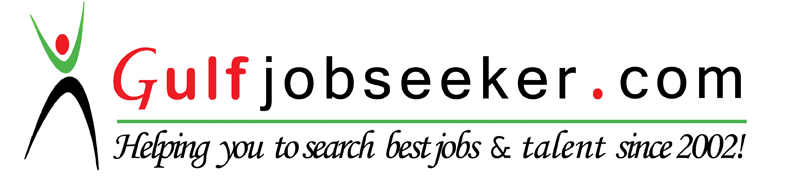 Contact HR Consultant for CV No: 339070E-mail: response@gulfjobseekers.comWebsite: http://www.gulfjobseeker.com/employer/cvdatabasepaid.php CAREER OBJECTIVEI am seeking for company where my experience can not only improve the status of the company but also automate the working process to the best possible one.SKILL SUMMARYFive (5) years of experience as a receptionist secretary and a dental assistant.Three (3) years of experience as a data encoder.Knowledgeable to be a payroll clerk and as well as a cashiering field of work.I had also a background on selling apparels.Exceptional computer knowledge for analyzing reports.WORK HISTORYJuly 2015 – August 2016                  Sahil Al Khaleej Hypermarket                                                           Al Nahda, Sharjah                                                           Cash Desk ClerkSmile and Greet customers who came in & out in our storeAnswer phone call and take orders from the customers and prepare for itProcess payments to the IPOS systemAttend what they need and make sure that they are  happy with our serviceRemittance of the money every after of the dutyApril 2010 – April 2015                   Dental Arts Clinic                                                           Philippines, San Juan City                                                           Receptionist/Secretary/Dental Assistant/Patient/Customer ServiceGreet patients; arrange and confirm appointments; keep treatment recordsOrder dental supplies and materials; maintain stock in accordance with monthly budgetsDevelop and document office policies and procedures;  Prepare tray set ups for dental procedures; Obtain dental records prior to appointmentPrepare patients for procedures – ensure to comfort and develop trust; calm distressed patients; instruct patients on postoperative and general oral health; take and record medical and dental histories as per doctor’s dictations.Oversee cleanliness of operatory and  instruments; ensure safe/sanitary conditions using autoclave, and dry heat instrument sterilizationAssist dentist with extractions, fillings and other dental proceduresTake casts and impressions for prosthetics/restorationPour impressions and make casts; Expose radiographs and process X-ray filmsEncode patient treatment and generate billing for the patient.Check and Process US insurance claims of the patient in our US branch.Remittance of every patient payment, Deposit on the bank.Updating and Collecting payables of the patient.Update Bank Statement and Issuance of check for the suppliers.Generate Accounting report to present to my boss.Fillings files, receipts and other office works.Filling work permits and other personal matter that my boss tells me to do.August 2007 – December 2007       Eastland Manufacturing Incorporated                                                                 Payroll Clerk                                                           Philippines, Jenny’s Pasig CityProcess in and out of the production employeesEncode details and generate reports from the computerCompute the late, absent of the production employeesSend to bank the breakdown of the payroll summary for encashment.Dispatch payroll to the cash basis employees.October 2003 – June 2006            Sunway Trading Incorporated                                                        Data Encoder /Inventory Clerk                                                           Philippines, Paranaque CityEncode bar codes of the new products to the computer  Enter the quantity of delivered products from supplier companiesEncode the booking of our salesmanPrint out the dispatch slip and give to the warehouse man to dispose and deliver the actual stocksMonitors in out of the products to make sure that the computer and actual stocks are tallyWeekly inventory of the van sales man and audit base on their sales and left over stocksMonthly inventory of stocks in the warehouse.May 2003 – October 2003             Marithe Francois Girbaud                                                         Fashion Consultant                                                         Philippines, Glorietta, Makati CitySmile and Greet customers who came in & out in our storeGuide them and suggest our productsAttend what they need and make sure that they happy with our serviceMonthly InventoryMay 2001 – November 2001          Burger King                                                           Cashier                                                          Philippines, Antipolo CitySmile and Greet customers who came in & out in our storeTake orders from the customers and prepare for itProcess payments to the POS systemAttend what they need and make sure that they are  happy with our serviceRemittance of the money every after of the dutyInventory of the condiments every end of the dayEDUCATIONAL QUALIFICATIONSLevel:  ElementaryName of Sch.: Sta. Ana Elementary SchoolLocation: Sta. Ana Manila, PhilippinesSchool Year: 1995Level:  High SchoolName of School: Pamantasan ng Makati Location: Makati City, PhilippinesSchool Year: 1999Level:  CollegeName of School: Access Computer & Technical SchoolLocation: Cubao, Quezon City, PhilippinesCourse:   Computer Science/                2 years courseSchool Year: March 2003COMPUTER SKILLS Email & Internet Explorer, MS Word, Excel, OutlookPERSONAL INFORMATIONNationality		:		FilipinoAge			:		32 years oldDate of Birth		:		January 11, 1983Height			:		5’Religion			:		Roman CatholicMarital Status		:		SingleLanguage		:		English/Tagalog                                                    	          EXTRA CURRICULAR ACTIVITIES             		Cooking